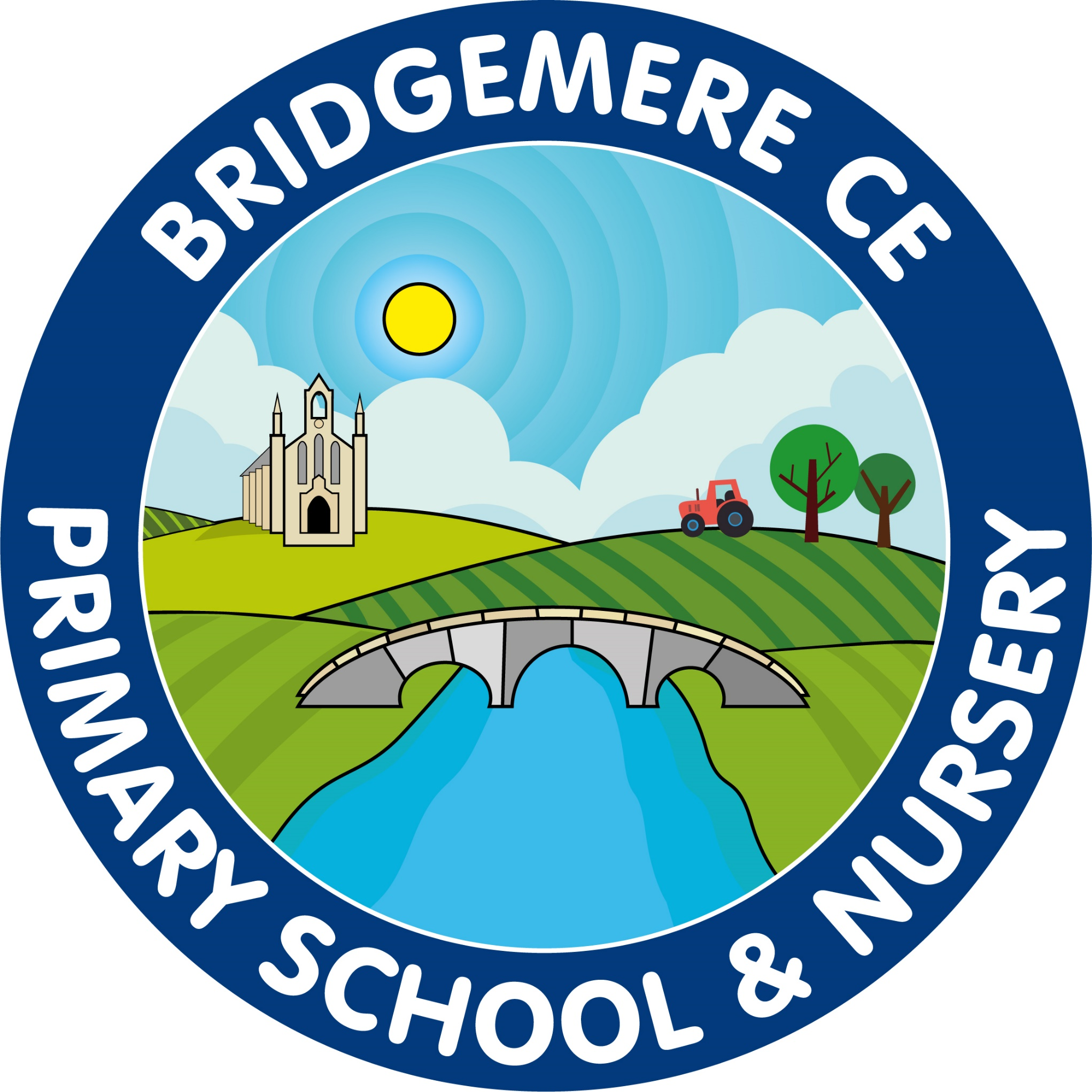 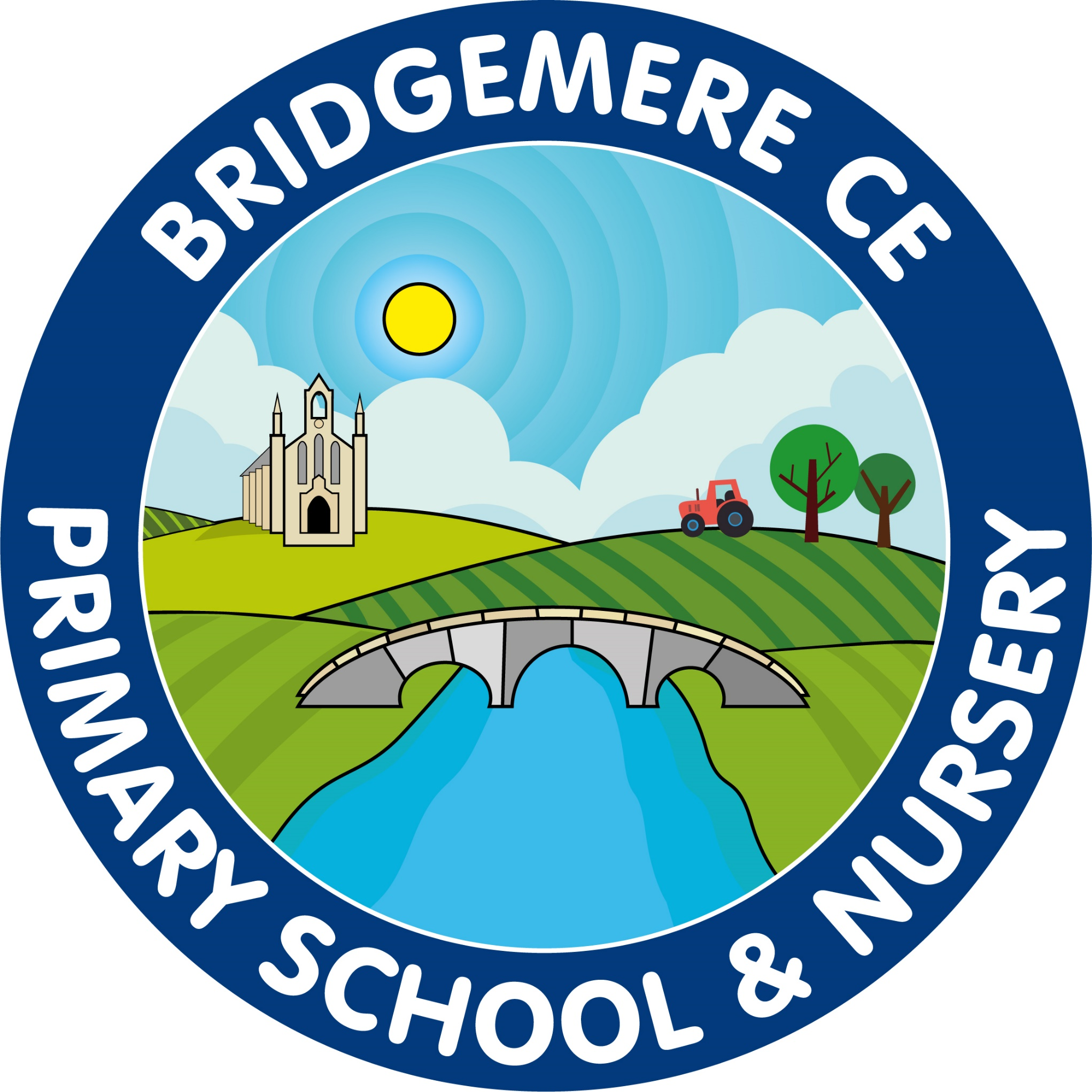 Dear Parents/CarersThe sun has come out for our final week at school this year which is a blessing for all the Christmas events that are happening outside. If you have tickets for the Nativity or the KS2 Carol Service please come at 2.15pm for refreshments. We will open the side gate for you to walk around to the playground.I would like to thank all the staff for their hard work and commitment this term. They have made a fantastic job creating our own Bethlehem shelter outside for the children to perform under.  Congratulations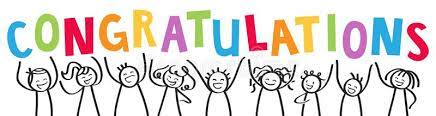 Romani Rhodes-Fowles for winning first prize in the Police Commissioner’s Christmas card competition. John Dwyer, the Police and crime Commissioner of Cheshire came into school today to present Romani with her prize.   An amazing achievement, well done Romani.And congratulations to Isobel Stockdale for being a runner up in the Kieron Mullan Christmas card competition. A super result. And finally well done to our choir for being runner ups in the SilkFM School Christmas Song Competition. You all sang so beautifully and put a smile on so many people’s faces, well done. 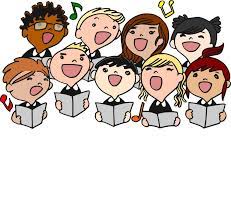 FOB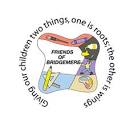 FOB would like to announce Emma Minshall as our new Secretary and Kieran Sawford as our new Social Media Coordinator! You'll both do a great job!The winners of November's Lottery Club draw were 1st prize to Kate Webb, 2nd Jon Furber, 3rd Mrs Dickinson and 4th Mrs Driver.  The December winners were 1st prize to Mr Driver, 2nd Rachael Hodgkins, 3rd Vicki Cornes and 4th Kieran Sawford.  Thanks everyone!Forest School 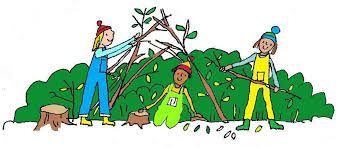 We are pleased to announce that we are starting our 'Bridgemere Forest School' experience in the new year. Rachel Ashley from Outdoor Fun will be coming into school to lead the sessions each Wednesday afternoon.  From January to July each class will have a 6 week block: Class 1: Spring Term 1 Class 3: Spring Term 2Class 2 : Summer Term 1Class 4 : Summer Term 2We will write to each class before their sessions begin to set expectations of behaviour and what clothing will be needed.  We are very excited about this new adventure and I am sure you will agree that the children will benefit so much from the outside learning they will receive.School Christmas EventsFOB Christmas Fair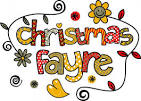 16th December @ 3.15pmThis will take place outside on the large playground with a Christmas market feel. Please use the hand sanitising station as you arrive and follow the one way system.Christmas School Dinner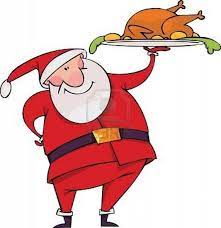 Is this Friday 17th December. No need to pre book your child can just order a dinner on the dayChristmas Parties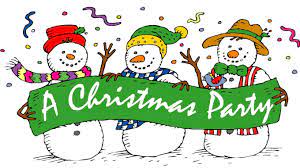 Is also this Friday 17th December.Your child(ren) can come in party clothes on the day. Please can children wear sensible shoes as they will be outside on the playground as usual in the day. As always, if you have any concerns or queries regarding your child’s education, please do not hesitate to contact me.Caroline MiddletonHead Teacher